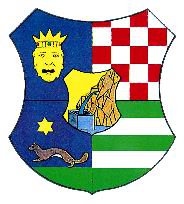 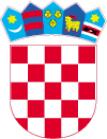 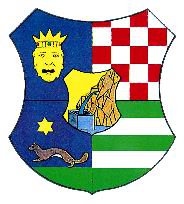 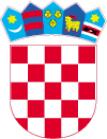 KLASA: 371-01/24-01/12URBROJ: 238-18-12-02/2-24-1Zagreb, 15. 3. 2024.       Objava lista prvenstva za stambeno zbrinjavanje u 2024. godini      OBJAVA PODNOSITELJIMA PRIJAVA ZA STAMBENO ZBRINJAVANJA                        (datum objave 15. ožujka 2024. godine)Zagrebačka županija, Upravni odjel za prostorno uređenje, gradnju i zaštitu okoliša, Odsjek za imovinsko-pravne poslove utvrdio je, sukladno članku 16. stavku 3. Zakona o stambenom zbrinjavanju na potpomognutim područjima ("Narodne novine" broj 106/18. i 98/19.) - Liste prvenstva za stambeno zbrinjavanje za 2024. godinu te iste objavio na službenoj stranici i oglasnoj ploči Županije dana 15. ožujka 2024. godine.
Liste prvenstva sastavljene su od pravodobno podnesenih i urednih prijava za stambeno zbrinjavanje bodovanih u skladu s kriterijima navedenim u Uredbi o kriterijima za bodovanje prijava za stambeno zbrinjavanje ("Narodne novine" broj 14/19.)

Liste prvenstva utvrđene su prema pojedinim modelima stambenog zbrinjavanja i to, kako slijedi:
1. LISTA PRVENSTVA (MODEL A) za stambeno zbrinjavanje na potpomognutim područjima davanjem u najam obiteljske kuće u državnom vlasništvu članak 7. st.1. t.1. Zakona o stambenom zbrinjavanju na potpomognutim područjima (Narodne novine, broj 106/18 i 98/19) za 2024. godinu.2. LISTA PRVENSTVA (MODEL B) za stambeno zbrinjavanje na potpomognutim područjima darovanjem neuseljive obiteljske kuće u državnom vlasništvu i građevinskog materijala za njezinu obnovu ili rekonstrukciju članak 7. st.1. t.5. Zakona o stambenom zbrinjavanju na potpomognutim područjima (Narodne novine, broj 106/18 i 98/19) za 2024. godinu. 3. LISTA PRVENSTVA (MODEL C) za stambeno zbrinjavanje na potpomognutim područjima davanjem u najam stana u državnom vlasništvu članak 7. st.1. t.1. Zakona o stambenom zbrinjavanju na potpomognutim područjima (Narodne novine, br. 106/18 i 98/19)  za 2024. godinu4. LISTA PRVENSTVA (MODEL D) za stambeno zbrinjavanje na potpomognutim područjima i područjima posebne državne skrbi darovanjem građevnog zemljišta u državnom vlasništvu i građevinskog materijala za izgradnju obiteljske kuće čl.7.st.1.t.2. Zakona o stambenom zbrinjavanju na potpomognutim područjima (Narodne novine, broj 106/18 i 98/19) za 2024. godinu								Na objavljene Liste prvenstva podnositelji prijave imaju pravo podnošenja primjedbe u roku od osam dana od njihove objave na mrežnim stranicama i oglasnoj ploči, a iste mogu podnijeti pismeno ili elektronskim putem na adresu Zagrebačka županija, Upravni odjel za prostorno uređenje, gradnju i zaštitu okoliša, Odsjek za imovinsko-pravne poslove, Ulica Ivana Lučića 2a/VI, Zagreb odnosno e-mail: uo-prostor@zagrebacka-zupanija.hr .Izvršne Liste prvenstva bit će objavljene do 31. ožujka 2024. godine.Grad/općina stambenog zbrinjavanjaRedni broj na Listi prvenstvaPodaci o podnositelju prijave za stambeno zbrinjavanjePodaci o podnositelju prijave za stambeno zbrinjavanjePodaci o podnositelju prijave za stambeno zbrinjavanjeBroj bodovaGrad/općina stambenog zbrinjavanjaRedni broj na Listi prvenstvaIme PrezimeBroj članovaBroj bodova  OPĆINA DUBRAVA1.MANUELA GOLUBOVIĆ5166PISAROVINA1.EMRAHDERVIŠEVIĆ3162Grad/općina stambenog zbrinjavanjaRedni broj na Listi prvenstvaPodaci o podnositelju prijave za stambeno zbrinjavanjePodaci o podnositelju prijave za stambeno zbrinjavanjePodaci o podnositelju prijave za stambeno zbrinjavanjeBroj bodovaGrad/općina stambenog zbrinjavanjaRedni broj na Listi prvenstvaIme PrezimeBroj članovaBroj bodovaGRADEC 1.IVANKAGARIĆ191Grad/općina stambenog zbrinjavanjaRedni broj na Listi prvenstvaPodaci o podnositelju prijave za stambeno zbrinjavanjePodaci o podnositelju prijave za stambeno zbrinjavanjePodaci o podnositelju prijave za stambeno zbrinjavanjeBroj bodovaGrad/općina stambenog zbrinjavanjaRedni broj na Listi prvenstvaIme PrezimeBroj članovaBroj bodovaOPĆINA ORLE1.MANUELAGOLUBOVIĆ5166 OPĆINA DUBRAVA1. MANUELAGOLUBOVIĆ5166OPĆINA PRESEKA1.MANUELAGOLUBOVIĆ5166OPĆINA ORLE2. EMRAH DERVIŠEVIĆ3162OPĆINA DUBRAVA2. NIKOLA PANĐA2142Grad/općina stambenog zbrinjavanjaRedni broj na Listi prvenstvaPodaci o podnositelju prijave za stambeno zbrinjavanjePodaci o podnositelju prijave za stambeno zbrinjavanjePodaci o podnositelju prijave za stambeno zbrinjavanjeBroj bodovaGrad/općina stambenog zbrinjavanjaRedni broj na Listi prvenstvaIme PrezimeBroj članovaBroj bodovaPISAROVINA1EMRAHDERVIŠEVIĆ3162Grad/općina stambenog zbrinjavanjaRedni broj na Listi prvenstvaPodaci o podnositelju prijave za stambeno zbrinjavanjePodaci o podnositelju prijave za stambeno zbrinjavanjePodaci o podnositelju prijave za stambeno zbrinjavanjeBroj bodovaGrad/općina stambenog zbrinjavanjaRedni broj na Listi prvenstvaIme PrezimeBroj članovaBroj bodovaOPĆINA ORLE1.MANUELAGOLUBOVIĆ5166OPĆINA ORLE2.EMRAHDERVIŠEVIĆ3162OPĆINA ŽUMBERAK1.SILVIONOVOTNI2135OPĆINA ORLE3.KREŠIMIRBENASIĆ3126